 	Dannevirke Community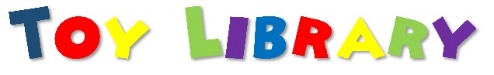 MEMBERSHIP REGISTRATION FORMFirst Name:		Surname: 	Phone:		Cell phone:	Address:  			Email:     			2ND CONTACT (not at same address)First Name:		Surname: 	Phone:		Relationship:	Are you interested in helping as a volunteer?	Yes                         No (These are some of the ways you could help:  Fundraising, administration, sewing, toy maintenance, funding applications, committee support, cleaning, publicity, IT support, handyperson……)Membership: Photos:Are you happy to have photos of your child/children taken and published on Facebook, accountability forms, brochures or Toy Library publicity?Damaged Items Policy:If a major break occurs that renders the toy unsafe or unusable, then we would appreciate you replacing it with the same or similar item (it doesn’t have to be new- e.g., Buy & Sell; Trade Me).Liability:Here at the Dannevirke Community Toy Library (DCTL), we do our utmost to comply with the Health and Safety at Work Act.Through a consultative process we endeavour to advise you of suitable age and ability appropriate toys for your child(ren).We work hard to ensure that all toys provided for use by the DCTL are of sturdy design and are safe for your child(ren) to use.Please ensure all toys are used for their intended purpose, and provide parental supervision when using DCTL Toys.Non-return of Toys:When the member does not return hired/borrowed toys within one month of the due return date, without explanation, and the Dannevirke Community Toy Library (DCTL) has attempted to contact the member via text, phone call or email without success, then the toys will be deemed to be stolen by the member. The Dannevirke Community Toy Library (DCTL) will make every effort to contact the member via text, phone call or email to locate and recover the toys in question.  If we are unable to do so, then a police report will be filed and appropriate action will be taken.Once you have read and understand the terms and conditions of Toy Library Membership please sign.Signed:   ________________________________________________ Date: __________________________Child/ren’s Names:Date of Birth12 months
$45Term Rental
$15
(payable at start of each term)Holiday Hire
$15YESI am happy to have photos of my child used as needed.
NOI do not want any photos of my child taken or used.MAYBEIt depends on what it’s for – please ask first.